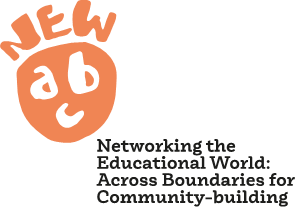 Pilot Action: Empowering Young TranslatorsPilot Action Leads: OU & OBUDetailed overview of session:Team members:Young translators: Young Translator Club – Session 1Young Translator Club – Session 1Delivery date and activity lead(s) Taster session Key learning themeAims & objectives Breakdown of sessionKey activities (e.g. ice breakers, PAR activities, training, evaluation etc.)Materials and data recording equipment (e.g. paper, post its, markers, notepads, recorders, cameras etc.)Hospitality (e.g. drinks, food, snacks)